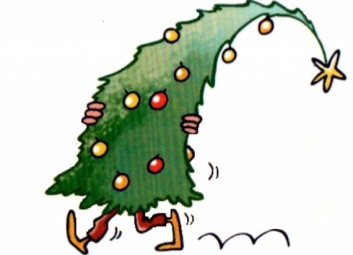 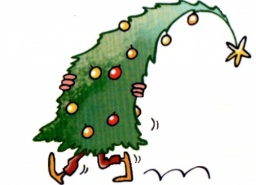 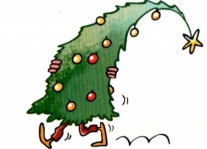 Der Ortsverein Tungeln lädt am Samstag, den 06.01.2018,  ab 12.00 Uhr bei „Dannemanns Kartoffelhäuschen“ alle Bürger/innen ein, den Weihnachtsbaum gegen einen kleinen Obolus zu entsorgen und sich bei Bratwurst, kalten und warmen Getränken sowie guten Gesprächen zu entspannen. Für die Kleinen werden auch verschiedene Aktionen angeboten.Wir freuen uns auf euch.